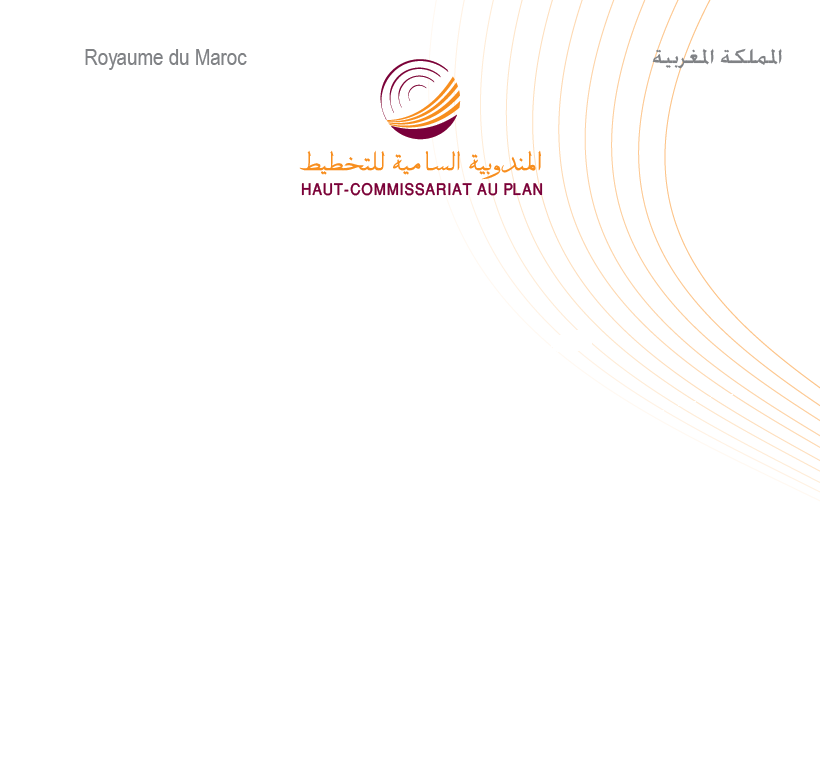 مذكرة إخبارية حول الحسابات الوطنية المؤقتة لسنة 2016أظهرت نتائج الحسابات الوطنية لسنة 2016 تراجعا بينا لنمو الاقتصاد الوطني الذي بلغ  1,2%  عوض 4,5% سنة 2015، مع  انخفاض قوي للنشاط الفلاحي و نمو متواضع للأنشطة غير الفلاحية. وشكـل الاستهلاك النهائي للأسر والاستثمار قاطرة للنمو الاقتصادي في سياق التحكم في التضخم وارتفاع في الحاجة لتمويل الاقتصاد الوطني.نمو اقتصادي متباطئبلغ معدل نمو الاقتصاد الوطني 1,2% سنة 2016 عوض 4,5 % سنة 2015 ويرجع  ذلك إلى : انخفاض حجم القيمة المضافة للقطاع الفلاحي بنسبة 12,8 % مقابل ارتفاع قدره 11,9 % سنة 2015؛ارتفاع القيمة المضافة لباقي قطاعات النشاط غير الفلاحي بنسبة 2,2 % عوض 1,8 % سنة من قبل.إلى جانب تزايد حجم صافي الضرائب على السلع والخدمات بنسبة 8,5 % مقابل 18,1 % خلال السنة الماضية.في هذا الإطار، انتقل معدل نمو الناتج الداخلي الإجمالي غير الفلاحي من 3,7 % سنة 2015 إلى 3,1 % سنة 2016. وبالأسعار الجارية، تزايد الناتج الداخلي الإجمالي بنسبة 2,8 % سنة 2016 عوض 6,8 % سنة 2015، مما نتج عنه  ارتفاع في المستوى العام للأسعار بنسبة 1,6 % عوض 2,1 %.تحسن ملموس للطلب الداخليسجل الطلب الداخلي نموا بالحجم بلغ 5,5 % سنة 2016 مقابل 1,9 % سنة 2015 ويرجع ذلك بالخصوص إلى الارتفاع الهام الذي عرفه الاستثمارالوطني وإلى تحسن نفقات الاستهلاك النهائي للأسر.عرف حجم  نفقات الاستهلاك النهائي للأسر ارتفاعا بنسبة 3,4 % سنة 2016 عوض 2,2 % سنة 2015، مساهمة ب 1,9 نقطة في نمو الناتج الداخلي الإجمالي عوض 1,3 نقطة السنة الفارطة. من ناحية أخرى سجل الاستهلاك النهائي للإدارات العمومية نموا  بنسبة 2,1 % سنة 2016 بدل 2,4 % سنة 2015 مساهما في النمو ب 0,4 نقطة.في نفس  السياق، حقق إجمالي تكوين رأس المال الثابت، المكون الثاني للطلب الداخلي، ارتفاعا بنسبة 9,3 % عوض شبه استقرار السنة الفارطة، مساهما بذلك في النمو ب 2,6 نقطة مقابل 0,1 نقطة سنة 2015.وفي هذه الظروف، بلغت مساهمة الطلب الداخلي في نمو الناتج الداخلي الإجمالي 5,9 نقطة عوض 2,1 نقطة سنة 2015.تدهور رصيد الحساب الخارجي للسلع والخدمات بسبب الارتفاع الهائل للوارداتأظهرت المبادلات الخارجية للسلع والخدمات مساهمة سلبية في نمو الناتج الداخلي الإجمالي ب 4,7 نقطة عوض مساهمة إيجابية ب 2,4 نقطة سنة من قبل، إذ عرفت الواردات ارتفاعا كبيرا بالحجم بنسبة 15,4 % سنة 2016 فيما  نمت االصادرات بمعدل لم يتجاوز 5,1 %.تفاقم الحاجة إلى تمويل الاقتصاد الوطنيمع ارتفاع الناتج الداخلي الإجمالي بالأسعار الجارية بنسبة 2,8 % سنة 2016  وتزايد صافي الدخول المتأتية من بقية العالم بنسبة 9,9 %، عرف إجمالي الدخل الوطني المتاح زيادة بنسبة 3,2 % مقابل 5,9 % سنة 2015 ليستقر في في 1077 مليار درهم سنة 2016.مع تحسن الاستهلاك النهائي الوطني بنسبة 3,5 %، سجل إجمالي الادخار الوطني نسبة 28,8 % من الناتج الداخلي الإجمالي.وشكل إجمالي الاستثمار (إجمالي تكوين رأس المال الثابت والتغير في المخزون) نسبة 33,1 % من الناتج الداخلي الإجمالي سنة 2016 عوض 30,8 % سنة 2015. وهكذا ازدادت  الحاجة إلى تمويل الاقتصاد الوطني  منتقلة من 2 % من الناتج الداخلي الإجمالي سنة 2015 إلى 4,3 % سنة 2016.تطور المجاميع الاقتصادية الأساسية(*) القيمة المضافة غير الفلاحية مضاف إليها صافي الضرائب من الإعانات على المنتجات201620152014العملياتالنمو الاقتصادي السنوي ب  %(بأسعار السنة الماضية)النمو الاقتصادي السنوي ب  %(بأسعار السنة الماضية)النمو الاقتصادي السنوي ب  %(بأسعار السنة الماضية)تقسيم الناتج الداخلي الإجمالي1,24,52,7الناتج الداخلي الإجمالي0,33,02,0القيمة المضافة الكلية بالأسعار الأساسية-12,811,9-2,2    القطاع الفلاحي2,21,82,7    القطاع غير الفلاحي8,518,19,7صافي الضرائب من الإعانات على المنتجات 3,13,73,4الناتج الداخلي الإجمالي غير الفلاحي (*)الطلب3,42,23,1نفقات الاستهلاك النهائي للأسر2,12,42,0نفقات الاستهلاك النهائي للإدارات العمومية6,58,914,0نفقات الاستهلاك للمؤسسات الغير الهادفة للربح 9,30,2-1,3إجمالي تكوين رأس المال الثابت15,4-1,13,8الواردات من السلع والخدمات5,15,59,0الصادرات من السلع والخدماتبالأسعار الجارية (بمليون درهم)بالأسعار الجارية (بمليون درهم)بالأسعار الجارية (بمليون درهم)تقسيم الناتج الداخلي الإجمالي1 016 119988 021925 376الناتج الداخلي الإجمالي895 994874 050830 708القيمة المضافة الكلية بالأسعار الأساسية110 741114 84199 167    القطاع الفلاحي785 253759 209731 541    القطاع غير الفلاحي120 125113 97194 668صافي الضرائب من الإعانات على المنتجات 905 378873 180826 209الناتج الداخلي الإجمالي غير الفلاحي (*)الطلب582 809562 868 550 793نفقات الاستهلاك النهائي للأسر195 598190 450184 303نفقات الاستهلاك النهائي للإدارات العمومية5 8425 4244 923نفقات الاستهلاك للمؤسسات الغير الهادفة للربح 306 910280 271276 237إجمالي تكوين رأس المال الثابت460 613418 871436 221الواردات من السلع والخدمات356 559343 807320 480الصادرات من السلع والخدمات1 076 9751 043 370985 064إجمالي الدخل الوطني المتاح292 726284 628245 045إجمالي الادخار الوطني43 18919 70656 034الحاجة التمويليةب  %ب  %ب  %بعض النسب الاقتصادية29 46428 95327 403الناتج الداخلي الاجمالي حسب الفرد (بالدرهم)31 22930 57529 170إجمالي الدخل الوطني المتاح حسب الفرد (بالدرهم)57,457,059,5نفقات استهلاك الأسر / الناتج الداخلي الإجمالي19,219,319,9نفقات الاستهلاك النهائي للإدارات العمومية / الناتج الداخلي الإجمالي0,60,50,5نفقات الاستهلاك النهائي للمؤسسات الغير الهادفة للربح / الناتج الداخلي الإجمالي35.134,834,6الصادرات من السلع والخدمات / الناتج الداخلي الإجمالي45,342,447,1الواردات من السلع والخدمات / الناتج الداخلي الإجمالي33,130,832,5معدل الاستثمار (إجمالي تكوين رأس المال الثابت + التغير في المخزون / الناتج الداخلي الإجمالي)28,828,826,5معدل الادخار الوطني (إجمالي الادخار الوطني / الناتج الداخلي الإجمالي)-4,3-2,0-6,1الحاجة التمويلية/الناتج الداخلي الإجمالي